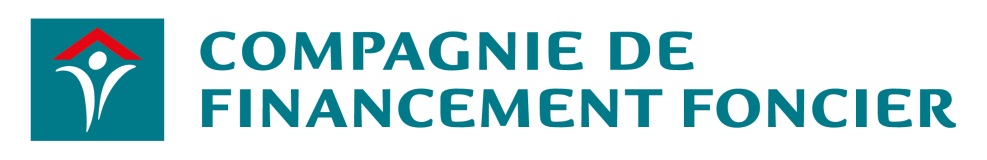 Paris, 18 June 2024The Base Prospectus related to Compagnie de Financement Foncier debt instruments Programme (Euro Medium Term Notes Programme) in the amount of Euro 125 billion and which received the visa n° 24-227 from the Autorité des Marchés Financiers (the “AMF“) on 18 June 2024, is available on the Issuer’s website (www.foncier.fr), to its business center address, 182 avenue de France, 75013 Paris France, and from the Paris Paying Agent appointed in the Base Prospectus or on the website of the AMF (www.amf-france.org).